My Dear Acquaintance (A Happy New Year)Peggy Lee, Paul Horner 1985and A2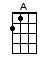 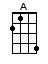 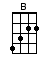 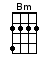 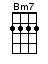 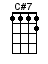 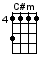 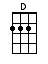 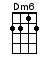 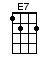 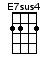 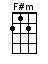 INTRO:  / 1 2 3 / 1 2 3 /[C#m] / [F#m] / [Bm] / [E7] / [D] / [D] / [A] / [A]My [A] dear ac-[D]quaintance, it’s [A] so good to [C#7] know youFor [F#m] strength of your [C#m] hand, that’s [Bm7] loving and [E7] givingAnd a [A] happy [D] new year, with [A] love over-[C#7]flowingWith [F#m] joy in our [C#m] hearts For the [Bm7] blessed [E7] new [A] year[C#m] Raise your [F#m] glass, and we’ll [Bm7] have a [E7] cheer[A] For us [F#m] all, who are [B] gathered [E7] hereAnd a [A] happy [D] new year, to [A] all that is [C#7] livingTo [F#m] all that is [C#m] gentle [Bm7] kind and for-[E7]giving[C#m] Raise your [F#m] glass, and we’ll [Bm7] have a [E7] cheerMy [A] dear ac-[F#m]quaintance A [E7sus4] happy [E7] new [A] yearINSTRUMENTAL:[C#m] Raise your [F#m] glass, and we’ll [Bm7] have a [E7] cheerMy [A] dear ac-[F#m]quaintanceA [Bm7] happy new [Dm6] year[A] / [D] / [A] / [D] /[A] All of [D] those, who are [A] hither and [C#7] yonderWith [F#m] love in our [C#m] hearts, we grow [Bm7] fonder and [E7] fonder[C#m] Hail to [F#m] those, who we [Bm7] hold so [E7] dearAnd [A] hail to [F#m] those, who are [B] gathered [E7] hereAnd a [A] happy [D] new year, to [A] all that is [C#7] livingTo [F#m] all that is [C#m] gentle [Bm7] kind and for-[E7]giving[C#m] Raise your [F#m] glass, and we’ll [Bm7] have a [E7] cheerMy [A] dear ac-[F#m]quaintance A [E7sus4] happy [E7] new [A] year [D] [A] Happy New Year [A]2www.bytownukulele.ca